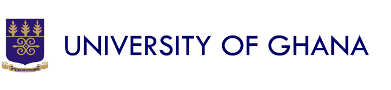 UG PAN-AFRICAN DOCTORAL ACADEMY(FOR REGISTERED PHD CANDIDATES/STUDENTS ONLY)APPLICATION FORM: JANUARY 2017 Doctoral SchoolS(PS: Places for each Module will be offered strictly on a First Come-First Served Basis)D. CONFIRMATION PLEASE  SIGN BELOW TO CONFIRM YOUR FULL PARTICIPATION ( unendorsed forms will be rejected)PLEASE  SIGN BELOW TO CONFIRM YOUR FULL PARTICIPATION ( unendorsed forms will be rejected)I certify that I am a registered PhD student of ……………………………………………………..……..currently in year…………… of my PhD Programme and that if given a place, I will fully participate in the Schools.APPLICANT’S SIGNATURE: DATE:I certify that ……………………………………………..………………………………………………………………….……is a registered PhD student under my supervision/in my Department and that if given a place s/he will attend the full programme.ENDORSED BY SUPERVISOR/HOD:…………………………………………………………………………..DATE: